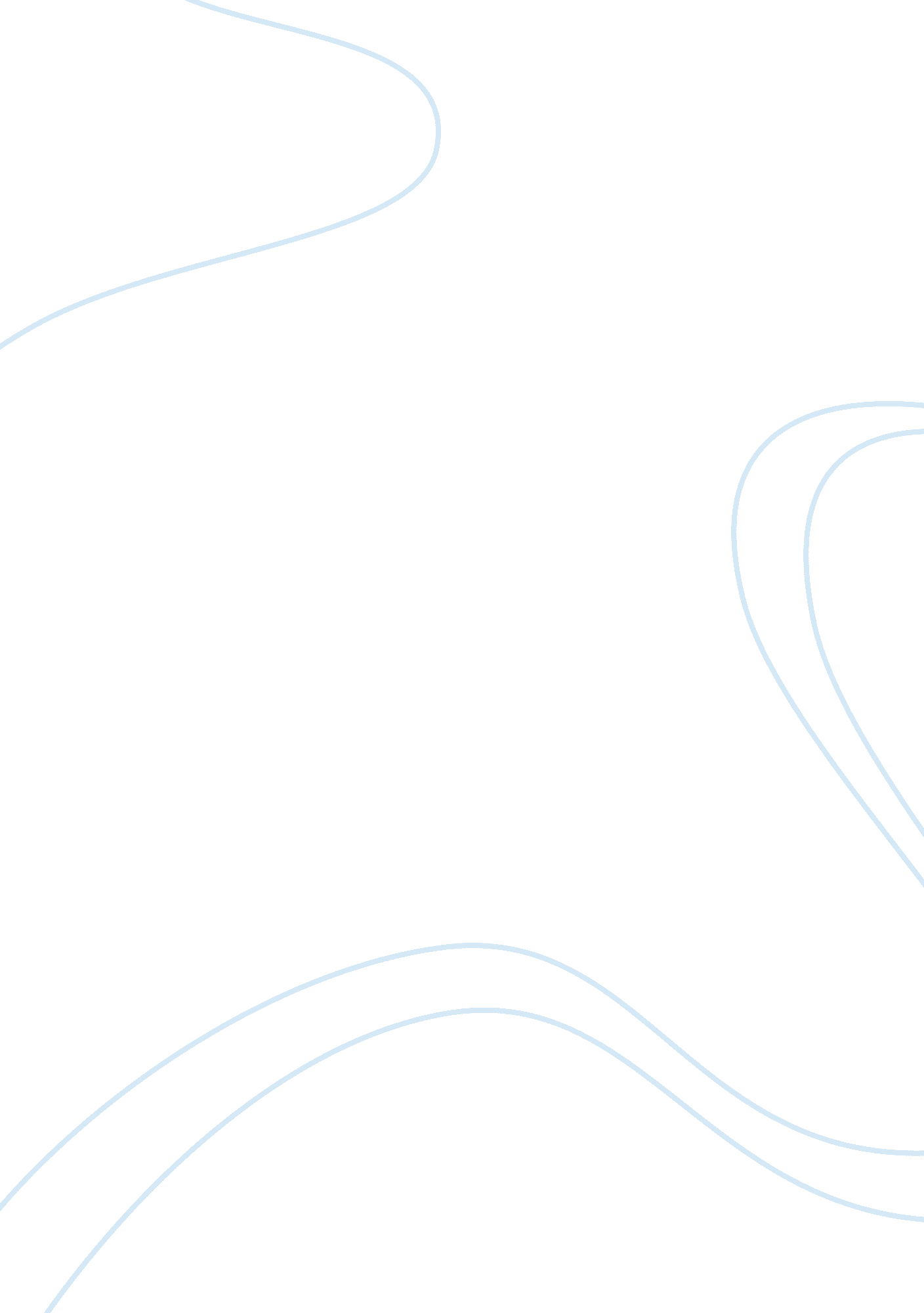 Diversity thatll effect on the organization s performance business essay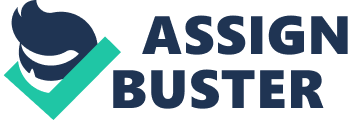 Chapter 1 is supplying an overview of the survey context and explaining the research job of the work force diverseness that will consequence on the organisation 's public presentation. In this chapter, the research background, job statement, research aims, research inquiries, hypothesis of the survey, significance of the survey, and the chapter layout will be outlined. 1. 1 Research Background Presents, both authorities sector and non-government sector organisations are undergoing work force diverseness issue ( Lawsson, 2009 ) . Diverseness defined as assortment of different acceptance and value by community or the society with the different background which in difference properties such as the gender, faith, age and others ( Mcshane, 2009 ) . Workforce diverseness had become a major point of competitory demand for an organisation presents ( Gandz, 2001 ) . Every organisation had recognized that by valuing and prosecuting workplace diverseness and pull offing it good could press the part from worker to delight clients, work efficaciously with spouses and providers, and carry through stockholders ( Gandz, 2001 ) . Workplace diverseness is a strategic organisational response to globalisation of concern activities and the arising of diverse civilization and the market places ( Gandz, 2001 ) . Malaysia organisations understand that altering the concern environment is of import to increase the work force diverseness because it could assist to better the economic systems status. The occupant of Malaysia are fluid in Malay, Tamil and Mandarin by each three chief races and it was take advantages for the local companies and besides the transnational companies from planetary universe ( `` Workforce Diversity In '' , 2009 ) . Well manage in diverse worker can introduce the new thoughts, positions and positions to their plants which will convey the success of the organisation ( Forbes, n. d. ) . Lauring ( 2011 ) noted that as a effect of the rise of internationalized concern environment and fight, the managing of human diverseness has become an ambitious undertaking in concern communities. The fight among the industry will be decreased when the diverseness is non supported during the alterations of organisation in external environment ( Al Khattab, 2010 ) . 1. 2 Problem Definition As we recognize that work force diverseness is a important issue for all organisation today, many organisations are actively in using diverseness in their workplace. However, non all of them manage to put to death it efficaciously. The root lies on the incorrect manner of operating from the top direction squads, it requires direction squad to do accommodation internally based on the consequence from the work force diverseness. The consequence could be in either positive or negative, as some of the effects might act upon direction squad to be confused and switch the consciousness from the high visible to the less of import effects ( Kochan, Bezrukova, Ely, Jackson, Joshi, Jehn, Leonard, Levine, and Thomas, 2002 ) . It leads the direction squad to disregard, less concern or make non pull off good on the of import effects by the work force diverseness. Therefore, the organisation public presentation would be affected. Diversity is difficult to analyze in organisational scenes because it elicits sensitive issues that are hard to discourse. Furthermore, organisations are loath to contribution their experiences or informations and the legal clime. Decades of research on the effects of diverseness among squads and little groups indicate that diverseness possess negative effects, every bit good as positive 1s ( Kochan et al. , 2002 ) . Organization 's future waies and ends will be affected by these effects of work force diverseness ; hence, probe of the effects of work force diverseness towards organisation public presentation has to be carried out. In fact, past research proposes that there may be no direct positive and negative relationship among diverseness and public presentation, while in some groups, diverseness might better employees ' public presentation, nevertheless in other groups, diverseness might detrimental employees ' public presentation ( Jackson, 1992 ; Jehn, Neale, Northcraft, 1999 ; O'Reilly & A ; Flatt, 1989 ; Richard, 2000 ; Steiner, 1972 ) . Additionally, Richard, McMillan, Chadwick, & A ; Dwyer ( 2003 ) reference that there might hold both positive and negative effects to increase work force heterogeneousness within an organisation. Harmonizing to the Cox and Blake ( 1991 ) , diverse work force withstands possible competitory advantages for organisation if they are good managed. This statement suggests that if the work squads can pull off the diverseness good, diverseness is an plus for the work squad to their public presentation. Furthermore, Elsass and Graves ( 1997 ) besides acknowledge that work force diverseness with a high quality societal exchange may increase the organisational public presentation. However, diverseness non merely has positive but it besides have negative impact on organisational public presentation ( Kochan et al. , 2003 ) . Social individuality theory proposes that diverseness have negative impact on organisational behaviours and public presentation ( Harrison, Price, and Bell, 1998 ; Pelled, Eisenhardt, Xin, 1999 ) . Harmonizing to Harrison et Al. ( 1998 ) survey corresponds that the heterogeneousness possessing negative result ( public presentation evaluation ) . Pelled et Al. ( 1999 ) excessively province that race and term of office diverseness may raise emotional struggle, but there is no prove shows that emotional struggle can heighten public presentation. Other than that, negative impact on work force diverseness can take to increase in employee 's turnover rate and lead to decrease in organisational public presentation ( Pelled et al., 1999 ) . 1. 3 Research Aims 1. 3. 1 General Objectives The intent of this research undertaking is to look into the relationship between the effects of work force diverseness towards organisational public presentation. By carry oning this research undertaking, researches will hold a clearer apprehension on the effects of work force diverseness will impact the organisational public presentation. 1. 3. 2 Specific Aims The work force diverseness is of import as it affect the organisational public presentation. The research worker will develop why it is of import to the organisational perfomance by look intoing through the effects of work force diverseness as we know that good work force diverseness can take to a better organisational public presentation and better environment for the employees. Hence, the research will be conducted to look into on: 1. The relationship between favoritism and organisational public presentation. 2. The relationship between struggle and organisational public presentation. 3. To place whether two independent variables have important relationship with organisational public presentation. 1. 4 Research Questions To reply the undermentioned research inquiries to turn to the research job had discussed supra. 1. Does favoritism hold any important relationship with organisational public presentation? 2. Does struggle have any important relationship with organisational public presentation? 3. Does the consequence ( favoritism, struggle, ) have any important relationship with organisational public presentation? 1. 5 Hypothesiss of the Study ( for quantitative research ) Hypotheses 1 H0: There is no important relationship between favoritism and organisational public presentation. H1: There is a important relationship between favoritism and organisational public presentation. Hypotheses 2 H0: There is no important relationship between struggle and organisational public presentation. H1: There is a important relationship between struggle and organisational public presentation. Hypotheses 3 H0: There are two independent variables ( favoritism and struggle ) are non important affect the organisational public presentation. H1: There is one or more independent variables are important affect the organisational public presentation. 1. 6 Significance of the survey This research undertaking will supply important value to exceed direction peculiarly for the organisation that has big work force diverseness because it evaluates the manner of how the effects of the work force diverseness influence the organizational and employee public presentation. Difference organisations have different extent of diverseness within the organisation and the effects of work force diverseness could be positive or negative. Consequently, direction squad will be able to understand and pull off the effects of the work force diverseness more efficaciously and the right manner to heighten the competitory advantage of the organisational. First and first, this research besides enables the organisation to cognize the ground of why the effects of work force diverseness are of import, and how to pull off it effectiveness. Owing to this ground, pull offing the effects of work force diverseness is really of import which may impact the overall public presentation, and effectual direction of work force diverseness will makes a concern organisation successful. Without these, organisation moves excessively easy, stagnate, and lose their manner. Apart from these, this research undertaking can assist the organisation to hold a better manner to pull off the effects of the work force diverseness. This is because after this research, research worker is able to allow the organisation know what really lead and affect the effects of the work force diverseness in the diverse workplace within organisation. At last, this survey will place and look into factors act uponing the effects of work force diverseness towards organisational public presentation. There are several effects of workplace diverseness towards organisational public presentation. Besides that, research worker besides seek to detect which effects or variable that are largely holding place or negative relationship toward organisational public presentation. Finally, this survey will supply an thought to the organisation on what is the chief consequence of work force diverseness towards organisational public presentation. 1. 7 Scope and Limitation Many researches and diaries had published the issues of work force diverseness. However, many of the diaries are outdated and do non match with the current tendency. The development of societal tendency, engineering and direction manner lead to confliction between those research diaries and present state of affairs. New research has to be carried out so that it could fit with the current state of affairs. Furthermore, many findings from research shows that diverseness in work squads can take to negative effects for illustration is riotous struggle ( Guzzo & A ; Shea, 1992 ) . However, if the organisation can to the full use and pull off workforce diverseness efficaciously, it will help the organisation to heighten the public presentation among squads and members. 1. 8 Chapter Layout This research can be categorized into five chapters which include the overview of our subject and literature reappraisal which are both located in chapter 1 and 2 severally. Chapter 3 consists of informations aggregation methods, trying processs and the information analysis techniques. Research consequences, treatments and decision are located in chapter 4 and 5 severally. 1. 9 Decision As a decision, the effects of work force diverseness so are the of import in the organisation after go through a few instances. Without a proper direction of the effects workforce diverseness, it may be barely to see good result from the company. So in order to hold a better understanding about the effects of work force diverseness towards organisational public presentation, a reappraisal on relevant literature has to be done in order to seek back uping grounds to back up the survey. This nevertheless will be conducted in the following chapter. 